О внесении изменений в постановление  администрации города Лукоянова Лукояновского муниципального района от 09.06.2012 № 36-п «Об утверждении Положения о порядке предоставлениямуниципальными служащим администрации  городаЛукоянова и гражданами, претендующими на замещение должностей муниципальной службыв администрации города Лукоянова сведений о доходах, об имуществе и обязательствах имущественногохарактера»  В соответствии со ст. 15 Федерального закона от 02.03.2007 № 25-ФЗ "О муниципальной службе в Российской Федерации", Федеральным законом от 03.12.2012 года № 230-ФЗ "О контроле за соответствием расходов лиц, замещающих государственные должности, и иных лиц их доходам", ст. 8 Федерального закона РФ от 25.12.2008 № 273-ФЗ "О противодействии коррупции", ст. 14 Закона Нижегородской области от 03.08.2007 № 99-З "О муниципальной службе в Нижегородской области", с пунктом 3 Указа Президента  Российской Федерации от 18.05.2009 № 557 «Об утверждении перечня должностей федеральной государственной службы, при назначении на которые граждане и при замещении которых федеральные государственные служащие обязаны представлять сведения о своих доходах, об имуществе и обязательствах имущественного характера, а также сведения о доходах, об имуществе и обязательствах имущественного характера своих супруги (супруга) и несовершеннолетних детей», Указами Президента Российской Федерации от 23.06.2014 № 453 «О внесении изменений в некоторые акты Президента Российской Федерации по вопросам противодействия коррупции» и от 23.06.2014 № 460 «Об утверждении формы справки о доходах, расходах, об имуществе и обязательствах имущественного характера и внесении изменений в некоторые акты Президента Российской Федерации», рекомендательного письма прокуратуры Лукояновского района Нижегородской области, в соответствии со ст. 39 Устава муниципального образования – городское поселение «Город Лукоянов» Лукояновского района Нижегородской области, а также в целях  приведения  в   соответствие  с    действующим   законодательством Российской Федерации    постановляю:1. Внести в постановление  администрации города Лукоянова Лукояновского муниципального района Нижегородской области от 09.06.2012 № 36-п «Об утверждении Положения о порядке предоставления муниципальным служащим и гражданами, претендующими на замещение должностей  муниципальной службы в администрации города Лукоянова  сведений о доходах, об имуществе и обязательствах имущественного характера» следующие изменения:1.1. Дополнить п. 7 «Положения о порядке предоставления муниципальным служащим и гражданами, претендующими на замещение должностей  муниципальной службы в администрации города Лукоянова  сведений о доходах, об имуществе и обязательствах имущественного характера» пунктом 7.1. следующим содержанием:«п.7.1. «Сведения о доходах, расходах, об имуществе и обязательствах имущественного характера муниципальным служащим, замещающим должность  главы администрации города Лукоянова Лукояновского муниципального района Нижегородской области, предоставляются Губернатору Нижегородской области в порядке, установленном действующим законодательством Российской Федерации».1.2. Изложить Положение о представлении гражданами, претендующими на замещение должностей муниципальной службы Администрации города Лукоянова Лукояновского муниципального района Нижегородской области, сведений о доходах, об имуществе и обязательствах имущественного характера и  муниципальными служащими Администрации города Лукоянова Лукояновского муниципального района Нижегородской области сведений о доходах, о расходах, об имуществе и обязательствах имущественного характера в новой редакции, согласно приложению.2. Контроль за исполнением настоящего постановления  оставляю за собой.ПРИЛОЖЕНИЕ К постановлению администрации Города Лукоянова Лукояновского муниципального района Нижегородской области от 23.06.2017 года № 368-пПоложениеО порядке  предоставления муниципальными служащими администрации города Лукоянова и гражданами, претендующими на замещение должностей муниципальной службы в администрации города Лукоянова, сведений о доходах, об имуществе и обязательствах имущественного характера. (в редакции постановлений  администрации города Лукоянова Лукояновского муниципального района Нижегородской области от 15.09.2014 № 306-п, от 23.06.2017г. № 368-п)1. Настоящим Положением определяется порядок представления:- гражданами, претендующими на замещение должностей муниципальной службы в администрации города Лукоянова Лукояновского муниципального района (далее - гражданин), сведений о полученных ими доходах, об имуществе, принадлежащем им на праве собственности, и об их обязательствах имущественного характера, а также сведений о доходах супруги (супруга) и несовершеннолетних детей, об имуществе, принадлежащем им на праве собственности, и об их обязательствах имущественного характера (далее - сведения предоставленные гражданами);- муниципальными служащими администрации города Лукоянова Лукояновского муниципального района (далее - муниципальные служащие) сведений о полученных ими доходах, о расходах, об имуществе, принадлежащем им на праве собственности, и об их обязательствах имущественного характера, а также сведений о доходах и расходах супруги (супруга) и несовершеннолетних детей, об имуществе, принадлежащем им на праве собственности, и об их обязательствах имущественного характера (далее - сведения, представленные муниципальными служащими).2. Обязанность представлять сведения:- о доходах, об имуществе и обязательствах имущественного характера в соответствии с федеральными законами возлагается на гражданина, претендующего на замещение должности муниципальной службы в Администрации города Лукоянова Лукояновского муниципального района, предусмотренной Перечнем должностей муниципальной службы в Администрации города Лукоянова Лукояновского муниципального района, при назначении на которые граждане обязаны представлять сведения о своих доходах, об имуществе и обязательствах имущественного характера, а также сведения о доходах, об имуществе и обязательствах имущественного характера своих супруги (супруга) и несовершеннолетних детей;- о доходах, о расходах, об имуществе и обязательствах имущественного характера в соответствии с федеральными законами возлагается на муниципального служащего, замещающего должность муниципальной службы в Администрации города Лукоянова Лукояновского муниципального района, предусмотренную утвержденным Перечнем должностей муниципальной службы в Администрации города Лукоянова Лукояновского муниципального района, при замещении которых  муниципальные служащие обязаны представлять сведения о своих доходах, о расходах, об имуществе и обязательствах имущественного характера,  а также сведения о доходах, о расходах, об имуществе и обязательствах имущественного характера своих супруги (супруга) и несовершеннолетних детей.3. Сведения:- о доходах, об имуществе и обязательствах имущественного характера представляются по утвержденным формам справок гражданами при назначении на должности муниципальной службы, предусмотренные утвержденным Перечнем должностей;- о доходах, о расходах, об имуществе и обязательствах имущественного характера представляются по утвержденным формам справок, предусмотренные утвержденным перечнем должностей, ежегодно не позднее 30 апреля года, следующего за отчетным муниципальными служащими, замещающими должности муниципальной службы;4. Гражданин при назначении на должность муниципальной службы представляет:а) сведения о своих доходах, полученных от всех источников (включая доходы по прежнему месту работы или месту замещения выборной должности, пенсии, пособия, иные выплаты) за календарный год, предшествующий году подачи документов для замещения должности муниципальной службы, а также сведения об имуществе, принадлежащем ему на праве собственности, и о своих обязательствах имущественного характера по состоянию на первое число месяца, предшествующего месяцу, в котором гражданин назначается на должность муниципальной службы (на отчетную дату);б) сведения о доходах супруги (супруга) и несовершеннолетних детей, полученных от всех источников (включая заработную плату, пенсии, пособия, иные выплаты) за календарный год, предшествующий году подачи гражданином документов для замещения должности муниципальной службы, а также сведения об имуществе, принадлежащем им на праве собственности, и об их обязательствах имущественного характера по состоянию на первое число месяца, предшествующего месяцу, в котором гражданин назначается на должность муниципальной службы (на отчетную дату).5. Муниципальный служащий представляет ежегодно:а) сведения о своих доходах, полученных за отчетный период (с 1 января по 31 декабря) от всех источников (включая денежное содержание, пенсии, пособия, иные выплаты), а также сведения об имуществе, принадлежащем ему на праве собственности, и о своих обязательствах имущественного характера по состоянию на конец отчетного периода;б) сведения о доходах супруги (супруга) и несовершеннолетних детей, полученных за отчетный период (с 1 января по 31 декабря) от всех источников (включая заработную плату, пенсии, пособия, иные выплаты), а также сведения об имуществе, принадлежащем им на праве собственности, и об их обязательствах имущественного характера по состоянию на конец отчетного периода;в) сведения о своих расходах, а также о расходах своих супруги (супруга) и несовершеннолетних детей по каждой сделке по приобретению земельного участка, другого объекта недвижимости, транспортного средства, ценных бумаг, акций (долей участия, паев в уставных (складочных) капиталах организаций), если сумма сделки превышает общий доход данного лица и его супруги (супруга) за три последних года, предшествующих совершению сделки, и об источниках получения средств, за счет которых совершена сделка.6. Муниципальный служащий, замещающий должность муниципальной службы, не включенную в утвержденный перечень должностей, и претендующий на замещение должности муниципальной службы, включенной в этот перечень, представляет указанные сведения в соответствии с абзацем первым пункта 2, абзацем первым пункта 3 и пунктом 4 настоящего Положения.6.1. Сведения о доходах, об имуществе и обязательствах имущественного характера, представляемые в соответствии со статьей 8 Федерального закона "О противодействии коррупции" и другими федеральными законами, включают в себя в том числе сведения:а) о счетах (вкладах) и наличных денежных средствах в иностранных банках, расположенных за пределами территории Российской Федерации;б) о государственных ценных бумагах иностранных государств, облигациях и акциях иных иностранных эмитентов;в) о недвижимом имуществе, находящемся за пределами территории Российской Федерации;г) об обязательствах имущественного характера за пределами территории Российской Федерации.Указанные сведения отражаются в соответствующих разделах справок, формы которых утверждены подпунктами "в", "г", "д", "е" постановления  Администрации города Лукоянова Лукояновского муниципального района Нижегородской области от 09.06.2012 № 36-п.7. Сведения представленные гражданами  и муниципальными служащими, представляются в кадровую службу Администрации города Лукоянова Лукояновского муниципального района.Сведения о доходах, об имуществе и обязательствах имущественного характера, представляемые гражданами, претендующими на замещение должностей муниципальной службы в отраслевых (функциональных) органах Администрации города Лукоянова Лукояновского муниципального района, назначение на которые и освобождение от которых осуществляется руководителями отраслевых (функциональных) органов Администрации города Лукоянова Лукояновского муниципального района, а также представляемые муниципальными служащими, замещающими должности муниципальной службы в указанных органах, представляются в кадровую службу отраслевого (функционального) органа.7.1. Сведения о доходах, расходах, об имуществе и обязательствах имущественного характера муниципальным служащим, замещающим должность  главы администрации города Лукоянова Лукояновского муниципального района Нижегородской области, предоставляются Губернатору Нижегородской области в порядке, установленном действующим законодательством Российской Федерации.8. В случае если гражданин или муниципальный служащий обнаружили, что в представленных ими в кадровую службу сведениях о доходах, об имуществе и обязательствах имущественного характера не отражены или не полностью отражены какие-либо сведения либо имеются ошибки, они вправе представить уточненные сведения в порядке, установленном настоящим Положением.Муниципальный служащий может представить уточненные сведения в течение одного месяца после окончания срока, указанного в абзаце втором пункта 3 настоящего Положения. 9. В случае непредставления по объективным причинам муниципальным служащим сведений о доходах, об имуществе и обязательствах имущественного характера супруги (супруга) и несовершеннолетних детей данный факт подлежит рассмотрению на комиссии по соблюдению требований к служебному поведению муниципальных служащих администрации города Лукоянова Лукояновского муниципального района и урегулированию конфликта интересов.10. Проверка достоверности и полноты сведений о доходах, об имуществе и обязательствах имущественного характера, представленных в соответствии с настоящим Положением гражданином и муниципальным служащим, осуществляется в соответствии с законодательством Российской Федерации.11. Сведения, представляемые гражданами и муниципальными служащими в соответствии с настоящим Положением, относятся к информации ограниченного доступа.Если федеральным законом такие сведения отнесены к сведениям, составляющим государственную тайну, они подлежат защите в соответствии с законодательством Российской Федерации о государственной тайне.Эти сведения представляются главе администрации города Лукоянова Лукояновского муниципального района и другим должностным лицам администрации города Лукоянова Лукояновского муниципального района, наделенным полномочиями назначать на должность и освобождать от должности муниципальных служащих, а также иным должностным лицам в случаях, предусмотренных законодательством Российской Федерации. 12. Сведения о доходах, об имуществе и обязательствах имущественного характера муниципального служащего, его супруги (супруга) и несовершеннолетних детей, а также сведения об источниках получения средств, за счет которых совершена сделка по приобретению земельного участка, другого объекта недвижимости, транспортного средства, ценных бумаг, акций (долей участия, паев в уставных (складочных) капиталах организаций), если сумма сделки превышает общий доход муниципального служащего и его супруги (супруга) за три последних года, предшествующих совершению сделки, размещаются в информационно-телекоммуникационной сети "Интернет" на официальном сайте Администрации города Лукоянова Лукояновского муниципального района Нижегородской области и предоставляются для опубликования средствам массовой информации. 13. Муниципальные служащие, в должностные обязанности которых входит работа со сведениями о доходах, об имуществе и обязательствах имущественного характера, виновные в их разглашении или использовании в целях, не предусмотренных законодательством Российской Федерации, несут ответственность в соответствии с законодательством Российской Федерации.14. Сведения о доходах, об имуществе и обязательствах имущественного характера, представленные в соответствии с настоящим Положением гражданином или муниципальным служащим, при назначении на должность муниципальной службы, а также представляемые муниципальным служащим ежегодно, и информация о результатах проверки достоверности и полноты этих сведений приобщаются к личному делу муниципального служащего.В случае если гражданин или муниципальный служащий, представившие справки о своих доходах, об имуществе и обязательствах имущественного характера, а также о доходах, об имуществе и обязательствах имущественного характера своих супруги (супруга) и несовершеннолетних детей, не были назначены на должность муниципальной службы, включенную в утвержденный перечень должностей, эти справки в дальнейшем не могут быть использованы и подлежат уничтожению.15. В случае непредставления или представления заведомо ложных сведений о доходах, об имуществе и обязательствах имущественного характера гражданин несет ответственность в соответствии с законодательством Российской Федерации.В случае непредставления или представления заведомо ложных сведений о доходах, о расходах, об имуществе и обязательствах имущественного характера муниципальный служащий несет ответственность в соответствии с законодательством Российской Федерации.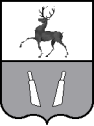 Администрация города ЛукояноваЛукояновского муниципального районаНижегородской областипостановлениеОт 23.06.2017 г.                                                                                          № 368 -пОт 23.06.2017 г.                                                                                          № 368 -пГлава администрации                                    Н.В. Марушкин